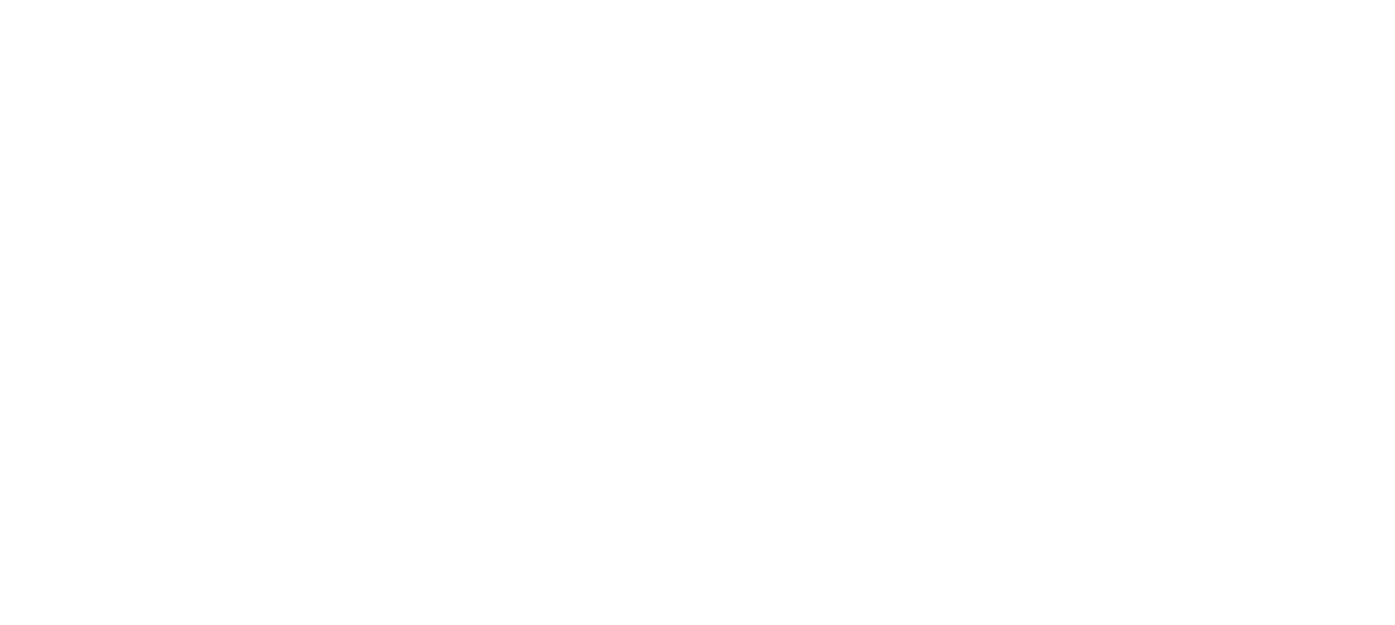 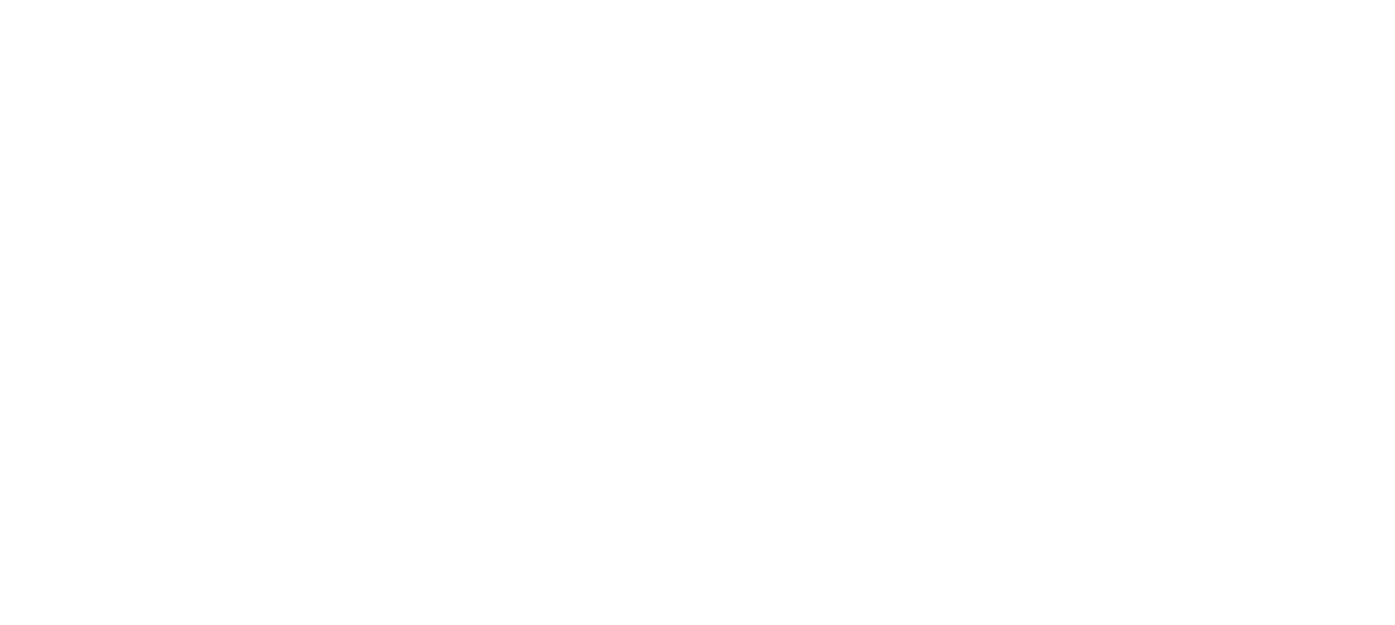 Formato para EmpastadoEmpastadoEl trabajo de integración curricular entregado en biblioteca no contendrá correcciones, notas o calificaciones colocadas por el tutor y deberá ser la versión final del mismo.El estudiante deberá empastar el trabajo de integración curricular entre tapas duras en color negro, letras doradas y en formato A4, considerando el contenido descrito en la siguiente sección.El presente documento no aplica para los trabajos de integración curricular bajo la modalidad de ensayo o artículo académico.ContenidosLos tipos de letras aceptados son Arial, Calibri o Times New Roman. El mismo tipo de letra debe ser utilizado consistentemente en todo el cuerpo del documento. El tamaño de letra del texto puede variar entre 10 y 12 puntos, con 1.5 de interlineado.Todas las hojas de la tesis deben ir numeradas, con excepción de la hoja en blanco, la portada, la carátula, el acta de sustentación del trabajo de titulación, la autoría, la autorización de publicación y las secciones iniciales.Hoja en BlancoInicialmente, se incluirá una hoja en blanco.PortadaEn la portada se imprimirá los datos que constan en la carátula, con letras doradas respetando el logo de la Universidad, de acuerdo al ANEXO 1 – PORTADA DEL EMPASTADO.CarátulaEn la carátula, aparecerán los datos de la portada con el sello de la institución a color y con la información especificada en el ANEXO 2 – CARÁTULA A COLORES.Acta de Sustentación del Trabajo de Integración CurricularEn la página siguiente a la carátula se debe anexar un escaneado del Acta de Sustentación de Trabajo de Titulación, que deberá ser entregada por el Secretario del Tribunal de Sustentación al estudiante.AutoríaSe anexará un escaneado del documento de Autoría, debidamente firmada, de acuerdo al ANEXO 3 – AUTORÍA.Autorización de PublicaciónSe anexará un escaneado del documento de Autorización de Publicación, debidamente firmada, de acuerdo al ANEXO 4 – AUTORIZACIÓN DE PUBLICACIÓN.Secciones InicialesSe incluirán las siguientes secciones en el documento, en hojas independientes:Dedicatoria (en caso que el estudiante desee incluir) – máximo 1 hoja;Agradecimiento (en caso que el estudiante desee incluir) – máximo 1 hoja;Resumen en inglés y español de aproximadamente 200 palabras cada uno y palabras clave, en hojas separadas.ANEXO 5 – SECCIONES INICIALESContenido del Trabajo de Integración CurricularSe incluirá el índice, cuerpo del trabajo de integración curricular, con sus capítulos, tablas o anexos, y referencias bibliográficas.LomoEn el lomo del empastado, con letras doradas -al igual que en la portada-, se debe escribir en la parte inferior el año de la graduación, a continuación, el nombre del autor (a), el título del trabajo de integración curricular (si el título fuere muy largo, debe sintetizarse con propiedad, utilice puntos suspensivos) y en la parte superior se colocará las iniciales de acuerdo al siguiente detalle:Para la identificación de las diferentes escuelas:Adicionalmente, se deberán incluir el logo de la Escuela, como se muestra a continuación:Ejemplo:Ver ANEXO 6 – LOMO.Entrega del DocumentoEl empastado del trabajo de integración curricular deberá ser entregado en la Biblioteca, e irá acompañado por un respaldo magnético (CD), que contendrá el trabajo de integración curricular con el formato establecido en el presente documento. CDDentro del CD se deberá incluir:El trabajo de integración curricular en formato editable – Word o en el formato que en el que se haya elaborado el trabajo, con el contenido descrito en el numeral 1.2 del presente documento. El nombre del documento será: TRABAJO DE INTEGRACION CURRICULAR – APELLIDO Y NOMBRE DEL AUTOR.El trabajo de integración curricular en formato PDF o en formato no editable, con el contenido descrito en el numeral 1.2 del presente documento. El nombre del documento será: TRABAJO DE INTEGRACION CURRICULAR – APELLIDO Y NOMBRE DEL AUTOR.El CD se lo deberá colocar en la contratapa final del empastado con su respectivo sobre y pegado. Como portada contendrá toda la información pertinente al trabajo de integración curricular, de acuerdo al ANEXO 7 – CARÁTULA CD.AnexosAnexo 1 – Portada del EmpastadoAnexo 2 – CarátulaAnexo 3 – AutoríaAnexo 4 – Autorización de PublicaciónAnexo 5 – Secciones InicialesAnexo 6 – LomoAnexo 7 – Carátula CD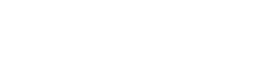 EscuelaSiglaEscuela de Ciencias Biológicas e Ingeniería ECBIEscuela de Ciencias Físicas y NanotecnologíaECFNEscuela de Ciencias Matemáticas y ComputacionalesECMCEscuela de Ciencias Químicas e Ingeniería                        ECQIEscuela de Ciencias de la Tierra, Energía y AmbienteECTEAEscuelaSiglaLogo de la EscuelaEscuela de Ciencias Físicas y NanotecnologíaECFN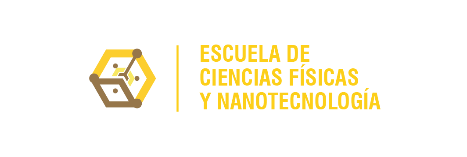 Escuela de Ciencias Biológicas e IngenieríaECBI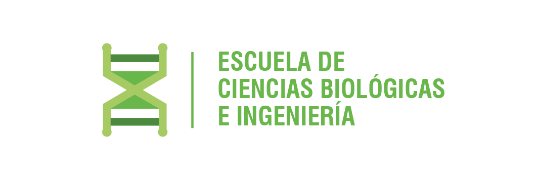 Escuela de Ciencias Químicas e IngenieríaECQI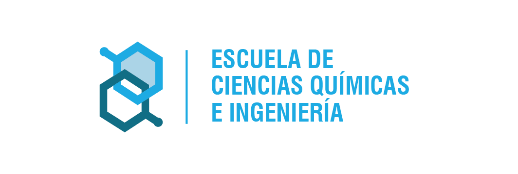 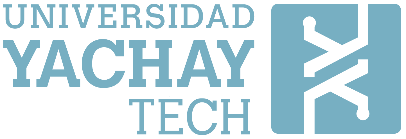 UNIVERSIDAD DE INVESTIGACIÓN DE TECNOLOGÍA EXPERIMENTAL YACHAY(Centrado, negrita, 18 puntos)Escuela de Ciencias XXXXXXXXX(Centrado, negrita, 14 puntos)TÍTULO: XXXXXX(Centrado, negrita, 16 puntos)Trabajo de integración curricular presentado como requisito para la obtencióndel título de XXXXXXX(Centrado, normal, 16 puntos)Autor:(Centrado, negrita, 14 puntos)Apellidos y Nombre(Centrado, normal, 14 puntos)Tutor:(Centrado, negrita, 14 puntos)Título Académico - Apellidos y Nombre(Centrado, normal, 14 puntos)Urcuquí, mes y año(Centrado, normal, 14 puntos)UNIVERSIDAD DE INVESTIGACIÓN DE TECNOLOGÍA EXPERIMENTAL YACHAY(Centrado, negrita, 18 puntos)Escuela de Ciencias XXXXXXXXX(Centrado, negrita, 14 puntos)TÍTULO: XXXXXX(Centrado, negrita, 16 puntos)Trabajo de integración curricular presentado como requisito para la obtencióndel título de XXXXXXX(Centrado, normal, 16 puntos)Autor:(Centrado, negrita, 14 puntos)Apellidos y Nombre(Centrado, normal, 14 puntos)Tutor:(Centrado, negrita, 14 puntos)Título Académico - Apellidos y Nombre(Centrado, normal, 14 puntos)Urcuquí, mes y año(Centrado, normal, 14 puntos)AUTORÍAYo, NOMBRES Y APELLIDOS, con cédula de identidad ________,declaro que las ideas, juicios, valoraciones, interpretaciones, consultas bibliográficas, definiciones y conceptualizaciones expuestas en el presente trabajo; así cómo, los procedimientos y herramientas utilizadas en la investigación, son de absoluta responsabilidad de el/la autora (a) del trabajo de integración curricular. Así mismo, me acojo a los reglamentos internos de la Universidad de Investigación de Tecnología Experimental Yachay. Urcuquí, mes y año.___________________________Nombres y ApellidosCI:AUTORIZACIÓN DE PUBLICACIÓNYo, NOMBRES Y APELLIDOS, con cédula de identidad ________, cedo a la Universidad de Tecnología Experimental Yachay, los derechos de publicación de la presente obra, sin que deba haber un reconocimiento económico por este concepto. Declaro además que el texto del presente trabajo de titulación no podrá ser cedido a ninguna empresa editorial para su publicación u otros fines, sin contar previamente con la autorización escrita de la Universidad.Asimismo, autorizo a la Universidad que realice la digitalización y publicación de este trabajo de integración curricular en el repositorio virtual, de conformidad a lo dispuesto en el Art. 144 de la Ley Orgánica de Educación SuperiorUrcuquí, mes y año.___________________________Nombres y ApellidosCI:DedicatoriaEn caso que el estudiante desee, podrá incluir una dedicatoria.Nombres y ApellidosAgradecimientoEn caso que el estudiante desee, podrá incluir agradecimientos.Nombres y ApellidosResumenIncluir el resumen del trabajo de integración curricular, que deberá tener un aproximado de 200 palabras.Palabras Clave:Incluir las palabras clave del trabajo de integración curricular.AbstractIncluir el resumen del trabajo de integración curricular, que deberá tener un aproximado de 200 palabras.Key Words:Incluir las palabras clave del trabajo de integración curricular en inglés.ECBIECFNECTEA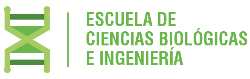 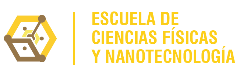 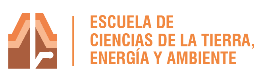 TÍTULO DEL TRABAJO DE INTEGRACIÓN CURRICULARTÍTULO DEL TRABAJO DE INTEGRACIÓN CURRICULARTÍTULO DEL TRABAJO DE INTEGRACIÓN CURRICULARAUTOR: APELLIDOS Y NOMBRESTUTOR: APELLIDOS Y NOMBRESAUTOR: APELLIDOS Y NOMBRESTUTOR: APELLIDOS Y NOMBRESAUTOR: APELLIDOS Y NOMBRESTUTOR: APELLIDOS Y NOMBRES201920192019ECMCECQI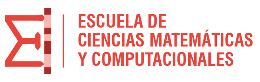 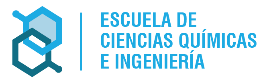 TÍTULO DEL TRABAJO DE INTEGRACIÓN CURRICULARTÍTULO DEL TRABAJO DE INTEGRACIÓN CURRICULARAUTOR: APELLIDOS Y NOMBRESTUTOR: APELLIDOS Y NOMBRESAUTOR: APELLIDOS Y NOMBRESTUTOR: APELLIDOS Y NOMBRES20192019